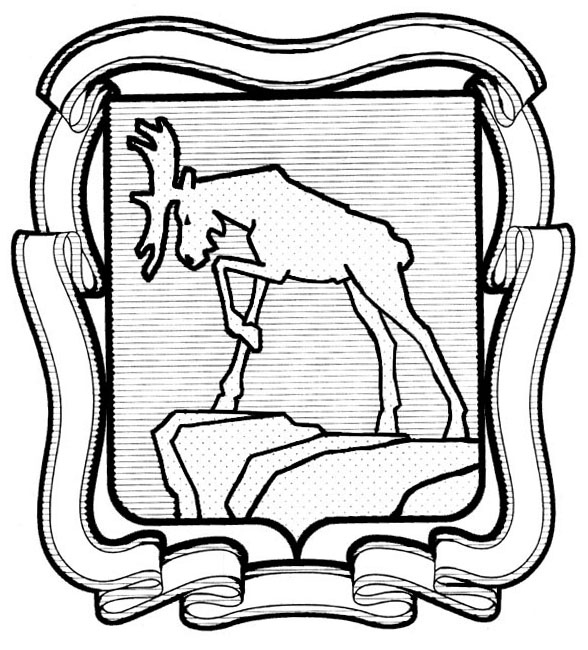 проектСОБРАНИЕ ДЕПУТАТОВ МИАССКОГО ГОРОДСКОГО ОКРУГА                                                         ЧЕЛЯБИНСКАЯ ОБЛАСТЬ     ________________ СЕССИЯ СОБРАНИЯ  ДЕПУТАТОВ МИАССКОГО ГОРОДСКОГО ОКРУГА ШЕСТОГО СОЗЫВАРЕШЕНИЕ №от  ____________г.Рассмотрев предложение Председателя Собрания депутатов Миасского городского округа Д.Г. Проскурина о назначении собрания граждан, заявление ООО ЖКХ «Коммунальщик» о назначении проведения собрания граждан в целях рассмотрения и обсуждения вопросов внесения инициативного проекта «Благоустройство дворовой территории  б-р Карпова, д. 11», Распоряжение  Администрации Миасского городского округа от ____ № _______ «Об определении предполагаемой части территории для реализации инициативного проекта «Благоустройство дворовой территории  б-р Карпова, д. 11», учитывая рекомендации комиссии по вопросам законности, правопорядка и местного самоуправления, в соответствии с Решением Собрания депутатов Миасского городского округа от 26.08.2005 г. №10 «О принятии Положения «О порядке назначения и проведения собрания граждан в Миасском городском округе» (в ред. решения № 10 от 25.12.2020г.),   руководствуясь Федеральным законом  от 06.10.2003 г. №131-ФЗ «Об общих принципах организации местного самоуправления в Российской Федерации»,  и Уставом Миасского городского округа,  Собрание депутатов  Миасского городского округаРЕШАЕТ:1. В целях рассмотрения и обсуждения вопросов внесения инициативного проекта «Благоустройство дворовой территории  б-р Карпова, д. 11» назначить собрание граждан. Часть территории Миасского городского округа, на которой будет реализовываться инициативный проект «Благоустройство дворовой территории  б-р Карпова, д. 11» определена Распоряжением Администрации Миасского городского округа №__ от ______  «Об определении предполагаемой части территории для реализации инициативного проекта «Благоустройство дворовой территории  б-р Карпова, д. 11».2. Собрание граждан провести 19.02.2021 года с 18 часов 00 минут по адресу:            г. Миасс, б-р Карпова, д. 11.3. ООО ЖКХ «Коммунальщик» заблаговременно, но не менее чем за 7 дней до проведения собрания по рассмотрению и обсуждению вопроса внесения инициативного проекта известить граждан о времени и месте проведения собрания и вопросах, выносимых на обсуждение.4. ООО ЖКХ «Коммунальщик» принять меры по обеспечению общественного порядка и санитарных норм при проведении собрания граждан.5. Настоящее Решение опубликовать в установленном порядке.6. Контроль исполнения настоящего Решения возложить на постоянную комиссию по вопросам законности, правопорядка и местного самоуправления.Председатель Собрания депутатов                                                                        Д.Г. ПроскуринСобрание депутатов Миасского городского округаЮридический отделПОЯСНИТЕЛЬНАЯ ЗАПИСКАк проекту решения « О назначении собрания граждан по инициативному проекту «Благоустройство дворовой территории   б-р Карпова, д. 11»Часть 1 ст.26.1 Федерального закона от 06.10.2003 № 131-ФЗ «Об общих принципах организации местного самоуправления в Российской Федерации» устанавливает, что в целях реализации мероприятий, имеющих приоритетное значение для жителей муниципального образования или его части, по решению вопросов местного значения или иных вопросов, право решения которых предоставлено органам местного самоуправления, в местную администрацию может быть внесен инициативный проект. Порядок определения части территории муниципального образования, на которой могут реализовываться инициативные проекты, устанавливается нормативным правовым актом представительного органа муниципального образования. Часть 4 данной статьи также устанавливает, что инициативный проект до его внесения в местную администрацию подлежит рассмотрению на сходе, собрании или конференции граждан, в том числе на собрании или конференции граждан по вопросам осуществления территориального общественного самоуправления, в целях обсуждения инициативного проекта, определения его соответствия интересам жителей муниципального образования или его части, целесообразности реализации инициативного проекта, а также принятия сходом, собранием или конференцией граждан решения о поддержке инициативного проекта.В соответствии с Главой 3.1  Положения  «О порядке назначения и проведения собрания граждан в Миасском городском округе» (ред. Решения Собрания депутатов Миасского городского округа от 25.12.2020 № 10) заявление о назначении собрания, в целях рассмотрения и обсуждения вопросов внесения инициативного, направляется инициативной группой в Собрание депутатов Миасского городского округа. Вопрос о назначении собрания в целях рассмотрения и обсуждения вопросов внесения инициативных проектов рассматривается Собранием депутатов округа не позднее 30 календарных дней со дня регистрации заявления в Собрании депутатов округа. В решении Собрания депутатов округа о назначении собрания  в целях рассмотрения и обсуждения вопросов внесения инициативных проектов, указываются наименование инициативного проекта, часть территории округа, на которой будет реализовываться инициативный проект, постановление администрации округа, которым определена данная территория.Начальник юридического отдела                                        В.А. ОсиповаЛанге М.А.572553